    Террористические и экстремистские организации и материалыЕдиный федеральный список организаций, в том числе иностранных и международных организаций, признанных в соответствии с законодательством Российской Федерации террористическимиЕдиный федеральный список организаций, в том числе иностранных и международных организаций, признанных судами Российской Федерации террористическими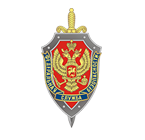 В соответствии с пунктом 5 статьи 24 Федерального закона «О противодействии терроризму» от 6 марта 2006 г. № 35-ФЗ единый федеральный список организаций, в том числе иностранных и международных организаций, признанных судами Российской Федерации террористическими, ведет федеральный орган исполнительной власти в области обеспечения безопасностиСписок организаций опубликован на сайте ФСБ РоссииФедеральный список экстремистских материалов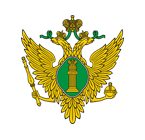 В соответствии с Федеральным законом «О противодействии экстремистской деятельности» федеральный список экстремистских материалов ведет и публикует Минюст России Перечень общественных объединений и религиозных организаций, иных некоммерческих организаций, в отношении которых судом принято вступившее в законную силу решение о ликвидации или запрете деятельностиВ соответствии с Федеральным законом «О противодействии экстремистской деятельности» перечень общественных объединений и религиозных организаций, иных некоммерческих организаций, в отношении которых судом принято вступившее в законную силу решение о ликвидации или запрете деятельности ведет и публикует Минюст РоссииЕдиный реестр доменных имен, указателей страниц сайтов в сети «Интернет» и сетевых адресов, позволяющих идентифицировать сайты в сети «Интернет», содержащие информацию, распространение которой в Российской Федерации запрещено.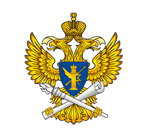 В соответствии со ст. 15.1 Федерального закона «Об информации, информационных технологиях и о защите информации» от 27 июня 2006 г. № 149-ФЗ ведение «Единого реестра» осуществляет РоскомнадзорНаименование организацииСуд, вынесший решение, дата и номер судебного решения1«Высший военный Маджлисуль Шура Объединенных сил моджахедов Кавказа»Верховный Суд Российской Федерации от 14.02.2003 ГКПИ 03 1162«Конгресс народов Ичкерии и Дагестана»Верховный Суд Российской Федерации от 14.02.2003 ГКПИ 03 1163«База» («Аль-Каида»)Верховный Суд Российской Федерации от 14.02.2003 ГКПИ 03 1164«Асбат аль-Ансар»Верховный Суд Российской Федерации от 14.02.2003 ГКПИ 03 1165«Священная война» («Аль-Джихад» или «Египетский исламский джихад»)Верховный Суд Российской Федерации от 14.02.2003 ГКПИ 03 1166«Исламская группа» («Аль-Гамаа аль-Исламия»)Верховный Суд Российской Федерации от 14.02.2003 ГКПИ 03 1167«Братья-мусульмане» («Аль-Ихван аль-Муслимун»)Верховный Суд Российской Федерации от 14.02.2003 ГКПИ 03 1168«Партия исламского освобождения» («Хизб ут-Тахрир аль-Ислами»)Верховный Суд Российской Федерации от 14.02.2003 ГКПИ 03 1169«Лашкар-И-Тайба»Верховный Суд Российской Федерации от 14.02.2003 ГКПИ 03 11610«Исламская группа» («Джамаат-и-Ислами»)Верховный Суд Российской Федерации от 14.02.2003 ГКПИ 03 11611«Движение Талибан»Верховный Суд Российской Федерации от 14.02.2003 ГКПИ 03 11612«Исламская партия Туркестана» (бывшее «Исламское движение Узбекистана»)Верховный Суд Российской Федерации от 14.02.2003 ГКПИ 03 11613«Общество социальных реформ» («Джамият аль-Ислах аль-Иджтимаи»)Верховный Суд Российской Федерации от 14.02.2003 ГКПИ 03 11614«Общество возрождения исламского наследия» («Джамият Ихья ат-Тураз аль-Ислами»)Верховный Суд Российской Федерации от 14.02.2003 ГКПИ 03 11615«Дом двух святых» («Аль-Харамейн»)Верховный Суд Российской Федерации от 14.02.2003 ГКПИ 03 11616«Джунд аш-Шам» (Войско Великой Сирии)Верховный Суд Российской Федерации от 02.06.2006 ГКПИ06-53117«Исламский джихад – Джамаат моджахедов»Верховный Суд Российской Федерации от 02.06.2006 ГКПИ06-53118«Аль-Каида в странах исламского Магриба»Верховный Суд Российской Федерации от 13.11.2008 ГКПИ08-195619«Имарат Кавказ» («Кавказский Эмират»)Верховный Суд Российской Федерации от 08.02.2010 ГКПИ09-171520«Синдикат «Автономная боевая террористическая организация (АБТО)»Московский городской суд от 28.06.2013 3-67/201321«Террористическое сообщество - структурное подразделение организации "Правый сектор" на территории Республики Крым»Московский городской суд от 17.12.2014, вступило в силу 30.12.201422«Исламское государство» (другие названия: «Исламское Государство Ирака и Сирии», «Исламское Государство Ирака и Леванта», «Исламское Государство Ирака и Шама»)Верховный Суд Российской Федерации от 29.12.2014 № АКПИ 14-1424С, вступило в силу 13.02.201523Джебхат ан-Нусра (Фронт победы)(другие названия: «Джабха аль-Нусра ли-Ахль аш-Шам» (Фронт поддержки Великой Сирии)Верховный Суд Российской Федерации от 29.12.2014 № АКПИ 14-1424С, вступило в силу 13.02.201524Всероссийское общественное движение «Народное ополчение имени К. Минина и Д. Пожарского»Московский городской суд,от 18.02.2015, № 3-15/2015, вступило в силу 12.08.201525«Аджр от Аллаха Субхану уа Тагьаля SHAM» (Благословение от Аллаха милоственного и милосердного СИРИЯ)Московский окружной военный Суд Российской Федерации, от 28.12.2015 № 2-69/2015, вступило в силу 05.04.201626Международное религиозное объединение «АУМ Синрике» (AumShinrikyo, AUM, Aleph)Верховный Суд Российской Федерации,
от 20.09.2016 № АКПИ 16-915С,
вступило в силу 25.10.201627«Муджахеды джамаата Ат-Тавхида Валь-Джихад»Московский областной суд, от 28.04.2017 № 3а-453/17, вступило в силу 02.06.201728«Чистопольский Джамаат»Приволжский окружной военный суд, от 23.03.2017 № 1-2/2017,вступил в силу 31.08.201729«Рохнамо ба суи давлати исломи» («Путеводитель в исламское государство»)Московский окружной военный суд, от 22.02.2018 № 2-1/2018, вступил в силу 24.07.201830«Террористическое сообщество «Сеть»Московский окружной военный суд, от 17.01.2019 № 2-132/2018, вступил в силу 14.03.201931«Катиба Таухид валь-Джихад»Московский окружной военный суд, от 05.06.2019 № 2-63/2019, вступил в силу 05.07.201932«Хайят Тахрир аш-Шам» («Организация освобождения Леванта», «Хайят Тахрир аш-Шам», «Хейят Тахрир аш-Шам», «Хейят Тахрир Аш-Шам», «Хайят Тахри аш-Шам», «Тахрир аш-Шам»)Верховный Суд Российской Федерации, от 04.06.2020 № АКПИ20-275С, вступило в силу 20.07.2020